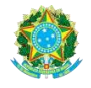 MINISTÉRIO DA EDUCAÇÃOSECRETARIA DE EDUCAÇÃO PROFISSIONAL E TECNOLÓGICAINSTITUTO FEDERAL DE EDUCAÇÃO, CIÊNCIA E TECNOLOGIA DE SERGIPEANEXO VIIIFORMULÁRIO DE RECURSOEncaminho à Comissão de Seleção de Afastamento para Pós-graduaçãostricto sensu e/ou a PROGEPo recurso relativo a__________________________________________________1. Dados do RequerenteNome: _____________________________________________________SIAPE__________E-mail: ____________________________________________________________________Campus e unidade de exercício: _________________________________________________Nível: ( ) Mestrado ( ) Doutorado ( ) Pós-doutorado2. Razões do recurso:Declaro que as informações fornecidas neste recurso são de minha inteiraresponsabilidade e que estou ciente das implicações legais.____________________, ______/______/___________________________________________________________Assinatura do Servidor